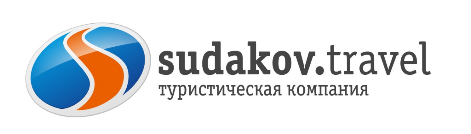 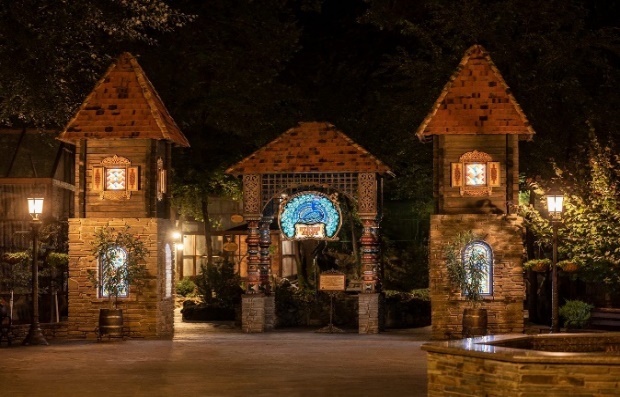 Сказочный парк «ЛОГА»08.05.2023г.08.05.2023г. Сбор 11.45 Отправление в 12:00 из Таганрога (Автовокзал), в 13.50 из Ростова-на-Дону (ул. Таганрогская, 98, остановка "ул. Оганова" (остановка напротив памятника героям-артиллеристам)~15:30 Прибытие в парк (вход бесплатный).Пожалуй, это лучший бесплатный парк России. В небольшом донском хуторе совершенно неожиданно появилась своя маленькая Швейцария. Свыше сотни скульптур, кроличья нора, кривые зеркала, сад камней, потрясающие мосты и беседки, водяная мельница, река, озеро, водопады, живые олени, лебеди, павлины, море зелени, цветов…Есть здесь и детский городок. В котором есть качели, карусели, горки, турники. Песочница. Все деревянное, покрытие мягкое. Все для безопасности и удобства.А вечерняя прогулка по парку - это особенная атмосфера...О парке можно писать и говорить бесконечно. Парк восхищает своим размахом и красотой, когда попадете в это место вы забудете, где находитесь, так как это сказка для детей и взрослых. Чтобы понять всю красоту и волшебство парка «Лога», его нужно увидеть глазами.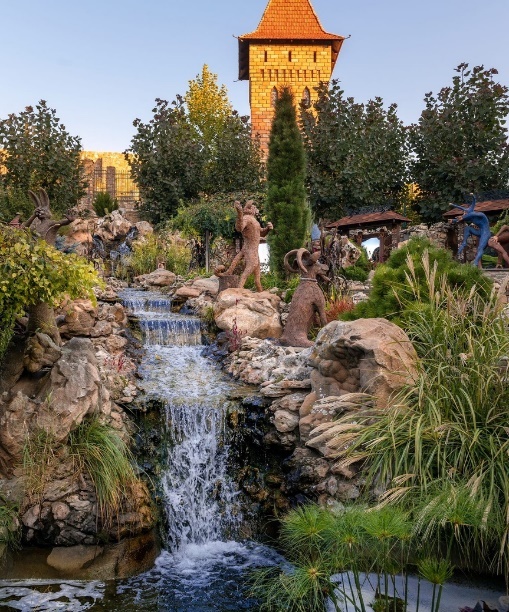 20.00 Работа светомузыкального фонтана (при благоприятных погодных условиях).Отъезд в Ростов/Таганрог ~20.45Прибытие в Ростов/Таганрог ориентировочно 00:00/01:00.      1 450 рублей – взрослые, 1 350 рублей – дети до 12 лет.В стоимость тура включено:Проезд комфортабельным автобусомСтраховка, СопровождениеФирма не несет ответственности за позднее прибытие в связи с задержками на дорогах. Фирма оставляет за собой право, по мере необходимости, вносить изменения времени и последовательности экскурсий, производить замену экскурсий, сохраняя программу тура в целом. Фирма не несет ответственности за сохранность денег и личных вещей.г.Таганрог, ул. Петровская, 83 (8634) 329-879Ростов-на-Дону, пр-т Ленина, 105 (863) 285-01-71www.sudakov.travel, e-mail: sale@sudakov.travel